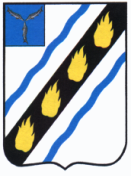 АДМИНИСТРАЦИЯМЕЧЕТНЕНСКОГО МУНИЦИПАЛЬНОГО ОБРАЗОВАНИЯ
СОВЕТСКОГО МУНИЦИПАЛЬНОГО РАЙОНАСАРАТОВСКОЙ ОБЛАСТИот 08.12. 2017   №  55ПОСТАНОВЛЕНИЕ                                                     с.МечетноеО внесении изменений в постановление администрации Мечетненского муниципального образования от 30.04.2015 № 19          В соответствии с Федеральным законом от 6.10.2003 № 131-ФЗ «Об общих принципах организации местного самоуправления в Российской Федерации», и руководствуясь Уставом Мечетненского муниципального образования Советского муниципального района Саратовской области, администрация Мечетненского муниципального образования ПОСТАНОВЛЯЕТ:	1. Внести в приложение к постановлению администрации Мечетненского муниципального образования от 30.04.2015 № 19 «Об утверждении  муниципальной  программы «Проведение мероприятий на территории Мечетненского  муниципального образования  Советского муниципального района в связи с памятными событиями, знаменательными и юбилейными датами на 2015-2017 годы» следующие изменения:  Раздел 7. Перечень мероприятий по реализации муниципальной программы «Проведение мероприятий на территории Мечетненского муниципального образования Советского муниципального района  в связи с памятными событиями, знаменательными и юбилейными датами на 2015-2017 годы» изложить в новой редакции.2. Настоящее постановление вступает в силу со дня его подписания и подлежит официальному обнародованию в установленном порядке.Глава Мечетненскогомуниципального образования                                                         Е.Н.ЧуйковаШишкина Т.Н.6-81-86